Gemeinde- und Schulbibliothek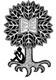 Dorfstrasse 1a3506 GrosshöchstettenTel. 031 711 40 84bibliothek@grosshoechstetten.chAnmeldung Ebooks AbonnementName:	     Adresse:	     Telefonnr.:	     Emailadresse:	     Kundennummer Bibliothek (falls vorhanden):	     Fr. 30.- bezahlt am:	     